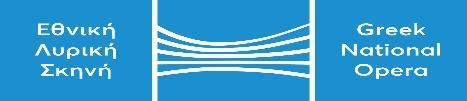 APPLICATION FORMI wish to participate in the audition for performers for the production of “Strella” on October 31, 2022.IMPORTANT NOTE: The Audition Committee maintains the right to end an aria/song performance at any time, at its own discretion.Applicant’s SignatureGNO tel. centre: 2130 88 5710 ΚΑΛΛΙΘΕΑ ….../…………/…………e-mail : 	protocol@nationalopera.gr.Αρ. Πρωτ..…………….PERSONAL INFORMATIONPERSONAL INFORMATIONPERSONAL INFORMATIONFULL NAMEFULL NAMEFATHER’S NAMEFATHER’S NAMEMOTHER’S NAMEMOTHER’S NAMEBIRTH DATEBIRTH DATEBIRTHPLACEBIRTHPLACENATIONALITYNATIONALITYPASSPORT No.PASSPORT No.VOICEVOICEMUSICAL ACCOMPANIMENTMark with an XMUSICAL ACCOMPANIMENTMark with an X1) OWN PIANIST        ……………2) WITH GNO PIANIST   ……………Please mark here with an X if you live abroad or in the provinces and cannot participate physically in the audition, but will do so online on the same day and hours………………..Please mark here with an X if you live abroad or in the provinces and cannot participate physically in the audition, but will do so online on the same day and hours………………..Please mark here with an X if you live abroad or in the provinces and cannot participate physically in the audition, but will do so online on the same day and hours………………..CONTACT DETAILSADDRESSTELEPHONEe-mail